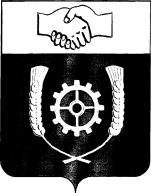        РОССИЙСКАЯ ФЕДЕРАЦИЯ                                                АДМИНИСТРАЦИЯ            МУНИЦИПАЛЬНОГО РАЙОНА                   КЛЯВЛИНСКИЙ	           Самарской области              ПОСТАНОВЛЕНИЕ            15.03.2022  №126О внесении изменений в постановление администрации муниципального района Клявлинский Самарской области от 27.10.2021 г. № 434 «О комплексе мер по обеспечению санитарно-эпидемиологического благополучия населения в связи с распространением новой коронавирусной инфекции (COVID-19) на территории муниципального района Клявлинский Самарской области»В соответствии с подпунктом "б" пункта 6 статьи 4.1 и статьей 11 Федерального закона "О защите населения и территорий от чрезвычайных ситуаций природного и техногенного характера" в целях минимизации риска распространения новой коронавирусной инфекции (COVID-19) на территории муниципального района Клявлинский Самарской области, постановлениями Губернатора Самарской области от 15.03.2022 г. №78 «О внесении изменений в постановление Губернатора Самарской области от 22.10.2021 г. №258 «О комплексе мер по обеспечению санитарно-эпидемиологического благополучия населения в связи с распространением новой коронавирусной инфекции (COVID-19) на территории Самарской области» Администрация муниципального района Клявлинский ПОСТАНОВЛЯЕТ:1. Внести в постановление администрации муниципального района Клявлинский Самарской области от 27.10.2021 г. № 434 «О комплексе мер по обеспечению санитарно-эпидемиологического благополучия населения в связи с распространением новой коронавирусной инфекции (COVID-19) на территории муниципального района Клявлинский Самарской области» (далее – постановление) следующие изменения : пункты 2.2 и 2.6 признать утратившими силу;пункт 2.7 изложить в следующей редакции:"2.7. Работодателям рекомендовать перевести работников в возрасте 60 лет и старше, а также работников, имеющих хронические заболевания, на дистанционную (удаленную) работу в соответствии с трудовым законодательством Российской Федерации.";пункт 2.8 признать утратившим силу;пункт 2.10 изложить в следующей редакции:"2.10. Рекомендовать не вакцинированным против новой коронавирусной инфекции (COVID-19) гражданам в возрасте 60 лет и старше соблюдать режим самоизоляции.";в пункте 2.12:подпункты 1 и 5 признать утратившими силу;в подпункте 2 слова ", аквапарков, кинотеатров (кинозалов), иных развлекательных и досуговых заведений с массовым пребыванием людей, включая работу аттракционов, иных аналогичных объектов развлекательной инфраструктуры" исключить;в пункте 3:в подпункте 1 слова ", расположенных на открытом воздухе (при условии их заполнения не более чем на 50 процентов от пропускной способности)" исключить;в подпункте 4 слова ", и с количеством посетителей не более 50 процентов от общей вместимости спортивного сооружения" исключить;в подпункте 6 слова "с ограниченным числом участников (исходя из площади зала - 4 кв. метра на 1 человека)" исключить;в подпункте 9 слова "(в соответствии с решением органов местного самоуправления муниципальных образований в Самарской области, на территории которых культурно-досуговые учреждения осуществляют свою деятельность) (при условии выполнения требований, предусмотренных подпунктом 12 настоящего пункта)" исключить;в подпункте 10 слова "(при условии выполнения требований, предусмотренных подпунктом 12 настоящего пункта)" исключить;в подпункте 12 слова "при условии заполняемости зрительного зала не более 70 процентов посадочных мест" исключить;в подпункте 13 слова "при соблюдении условия нахождения одновременно не более одного покупателя на каждые 4 кв. метра площади торгового зала" исключить;в подпункте 14 слова "исключительно по предварительной записи" исключить;подпункты 1, 2 и 5 пункта 4, пункт 5 признать утратившими силу. 2. Контроль за выполнением настоящего постановления оставляю за собой.3. Опубликовать настоящее постановление в газете «Вести муниципального района Клявлинский Самарской области» и разместить его на официальном сайте администрации муниципального района Клявлинский в информационно-телекоммуникационной сети Интернет.4. Настоящее постановление вступает в силу со дня его официального опубликования  и распространяется на правоотношения, возникшие с 15.03.2022 г.Князева Г.В.              Глава муниципального               района Клявлинский              И.Н. Соловьев 